InformationenIn der zweiten Ferienwoche finden jeden Tag verschiedene Aktionen statt: Anlaufpunkt ist dabei immer als erstes das Lemon. Man muss sich für die einzelnen Aktionen anmelden. Allerdings muss man nicht an jedem Tag teilnehmen. Jeder kann an allen Tagen und muss an keinem Tag dabei sein.Programm: Montag, 19. Oktober: Casinoday Dienstag 20. Oktober: ÜberraschungsprogrammMittwoch, 21. Oktober: Lasertag		Donnerstag, 22. Oktober: ÜberraschungsprogrammFreitag, 23. Oktober: Schlag den Jugendleiter* *von unbeteiligten vorbereitetAm Dienstag, den 20. Oktober und am Donnerstag, den 22. Oktober steht ein Überraschungsprogramm an. Keiner erfährt was an den Tagen für Programm ansteht. Aber jeder ist herzlich eingeladen sich überraschen zu lassen.Für die Überraschung könnt ihr natürlich gerne noch Vorschläge einreichen, was ihr gerne machen wollt.Evangelische Heiland-KirchengemeindeHerbst 2020 – der Spaß geht weiter!Das Herbstferienprogramm im und um das Lemon: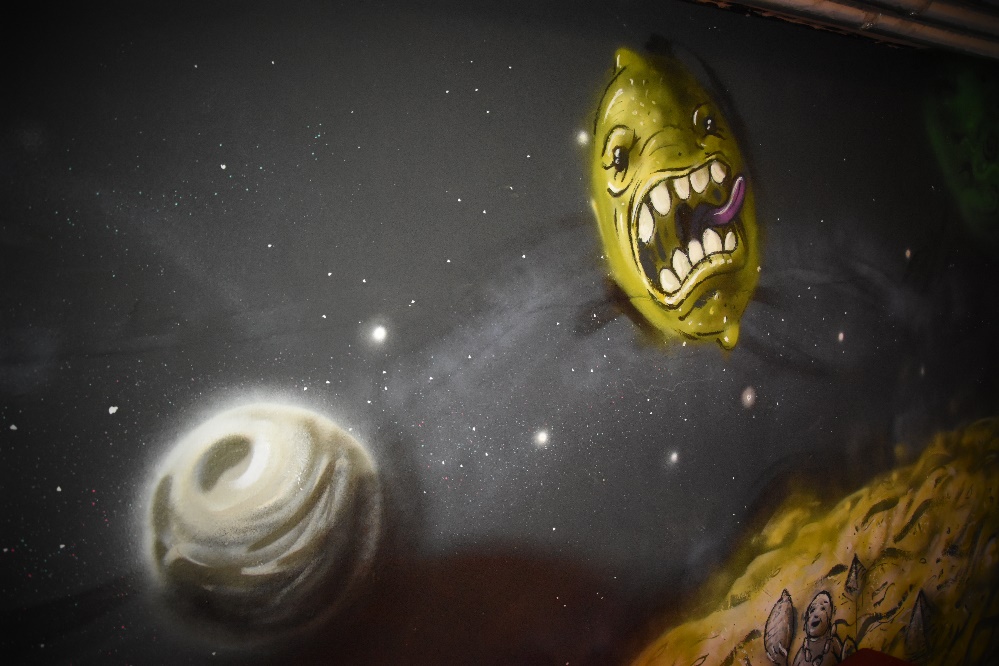 vom 19.Oktober 2020 bis 23.Oktober 2020für Jugendliche ab 12 JahrenDie maximale Teilnehmerzahl liegt bei 15 Personen.Die Teilnahmegebühr wird je nach Veranstaltung errechnet 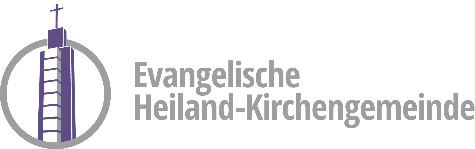 Anmeldeschluss: 09. Oktober 2020Verbindliche AnmeldungHiermit melde ich meine Tochter / meinen SohnNachname / Vorname: _______________________________________________________Straße: 		     _______________________________________________________Ort:      		     _______________________________________________________Konfession:                  _______________________________________________________Staatsangehörigkeit:    _______________________________________________________Schultyp / Klasse:        _______________________________________________________Telefon:                        _______________________________________________________Geburtsdatum:             _______________________________________________________E-Mail:		     _______________________________________________________ zur Stadtranderholung der Evangelischen Heiland-Kirchengemeinde Bonn-Godesberg für die Woche vom 19. Oktober bis zum 23. Oktober 2020 verbindlich an:_______________________________________________	________________________________________________Ort, Datum, Unterschrift eines 			Ort, Datum Unterschrift                                         Erziehungsberechtigten		      der Teilnehmerin/des TeilnehmersHerbst 2020 – der Spaß geht weiter!Wie in den vergangenen Jahren auch, wollen wir natürlich auch in diesem Jahr wieder ein buntes Programm in den Herbstferien anbieten: Das Programm in der zweiten Ferienwoche ist vielfältig gemischt: Zum Beispiel ist ein Ausflug nach Beuel in die Lasertagarena geplant. Und auch die beliebte TV-Spielshow „Schlag den Raab“ wird in dieser Woche aufgegriffen, wenn der Jugendleiter sich in 15 Spielen gegen die Teilnehmer durchsetzen möchte. Aber es sind auch viele weitere verschiedene Aktionen geplant.Anlaufpunkt ist dabei immer als erstes das Lemon. Für die einzelnen Aktionen bzw. Tage müsst ihr euch anmelden. Allerdings muss man nicht an jedem Tag teilnehmen, obwohl das natürlcih jeder gerne machen kann.Am Dienstag, den 20. Oktober und am Donnerstag, den 22. Oktober steht ein Überraschungsprogramm an. Keiner erfährt was an den Tagen für Programm ansteht. Aber jeder ist herzlich eingeladen sich überraschen zu lassen.Für die Überraschung könnt ihr natürlich gerne noch Vorschläge einreichen, was ihr gerne machen wollt.Finanzierung:Die Teilnahmegebühr kommt auf die einzelnen Aktionen an den Tagen an und sieht wie folgt aus:Montag & Freitag 5€Dienstag und Donnerstag 5-10€ (steht noch nicht 100%-ig fest)Mittwoch 25€In diesem Preis sind alle Kosten für Ausflüge, Material sowie für ein gemeinsames Mittagessen an allen Tagen, die wir bei uns auf dem Gelände der Kirchengemeinde verbringen beinhaltet.